Draga učiteljice moja, 
Od prvog susreta 
Bili ste volja moja.
Volim vas jako,
Jer kod vas je učiti sve lako.Vi ste učiteljica za 5,
Slatka i lijepa kao med.
Moja učiteljica je puna znanja kao šipak,
Ona sve zna. 
Na satu nas uvijek nasmije, 
Ne znam kako ali smijemo se svi jako.Kao anđeo ona za nas brine,
I sve za nas stigne.
Učiteljice moja ostanite takvi,
Nećemo vas nikome dati.Postoji li na svijetu učiteljica bolja,
Ne jer to je učiteljica moja!5.10., Svjetski dan učitelja, 
učenici 3.b svojoj učiteljici Blanki 
na satu hrvatskog jezika napisali su pjesmu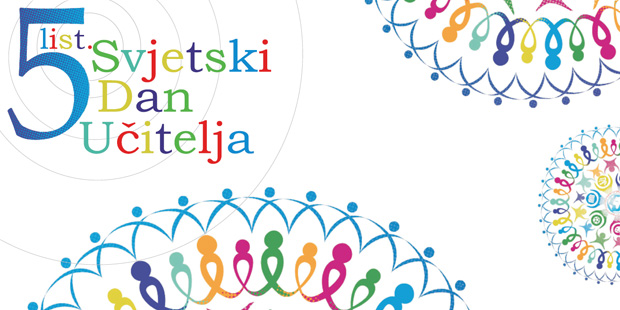 